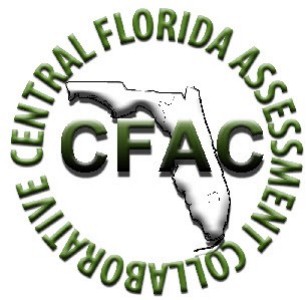 I. Guide to the Individual Benchmark SpecificationsContent specific guidelines are given in the Individual Benchmark Specifications for each course.  The Specifications contains specific information about the alignment of items with the NGSSS and the Florida Standards.   It identifies the manner in which each benchmark is assessed, provides content limits and stimulus attributes for each benchmark, and gives specific information about content, item types, and response attributes.  Benchmark Classification SystemEach Career and Technical Education course has its own set of course standards. The benchmarks are organized numerically, with two numbers separated by a decimal point. The first number is the standard number, and the second number is the benchmark number. You will see these numbers on the Item Specifications for each course.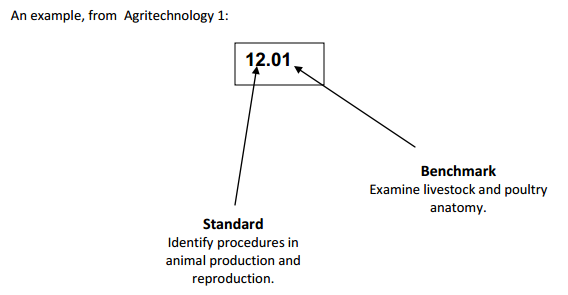 Each MAFS benchmark is labeled with a system of letters and numbers.The four letters in the first position of the label identify the Subject.The number(s) in the second position represents the Grade Level.The letter(s) in the third position represents the Category.The number in the fourth position shows the Domain.The number in the fifth position identifies the Cluster.The number in the last position identifies the specific Standard.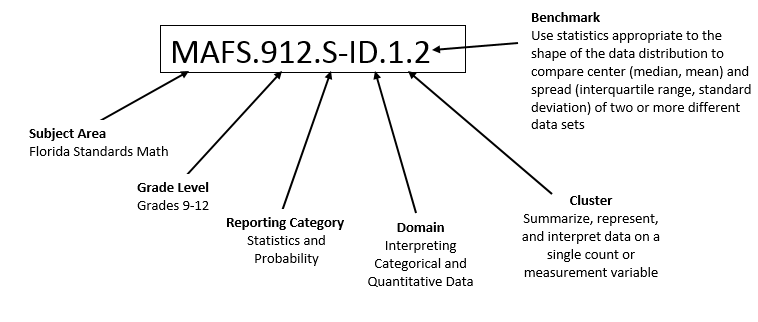 Definitions of Benchmark SpecificationsThe Individual Benchmark Specifications provides standard-specific guidance for assessment item development for CFAC item banks.  For each benchmark assessed, the following information is provided:Course Title: 	Television Production 4Course Number: 	8772140Course Credit:	1Course Description:This course covers competencies in lighting instrument maintenance, Electronic News Gathering and Electronic Field Production, and teamwork.1-866-486-97582014Reporting Categoryis a grouping of related benchmarks that can be used to summarize and report achievement.Standardrefers to the standard statement presented in the NGSSS or domain in the Florida Standards.Benchmarkrefers to the benchmark statement presented in the NGSSS or standard statement in the Florida Standards.  In some cases, two or more related benchmarks are grouped together because the assessment of one benchmark addresses another benchmark.  Such groupings are indicated in the Also Assesses statement.Item Types	are used to assess the benchmark or group of benchmark.Benchmark Clarificationsexplain how achievement of the benchmark will be demonstrated by students.  In other words, the clarification statements explain what the student will do when responding to questions.Content Limitsdefine the range of content knowledge and that should be assessed in the items for the benchmark.Stimulus Attributesdefine the types of stimulus materials that should be used in the items, including the appropriate use of graphic materials and item context or content.Response Attributesdefine the characteristics of the answers that a student must choose or provide.Sample Itemsare provided for each type of question assessed.  The correct answer for all sample items is provided. Reporting CategoryCourse:  8772140 Television Production 4Standard28.0  Perform basic maintenance for lighting instrumentsBenchmark Number28.01BenchmarkThe student will be able to identify the correct bulb for a light fixture.Also AssessesNot applicable(K)nowledge (P)erformance or (B)othKnowledgeItem TypeSelected ResponseIdeal Cognitive Complexity LevelLowBenchmark ClarificationThe student will be able to use the correct lamp for a light fixture on a given set.Content FocusLED, incandescent, fluorescent, halogen, scoop light, soft box light, floodlight, accent light, wide angle light, flood light, spot light, Fresnel lens, fluorescent pan, broad lightContent LimitsContent limited to general knowledge, not brand-specific information.Text AttributesText must be grade level appropriate.  Text may be literary or informational.   Distractor AttributesDistractors should be plausible.  They should represent common misconceptions including common student errors and should relate to the context of the item stem. Sample ItemWhat lamp would be the best to use in a broad floodlight like the one pictured?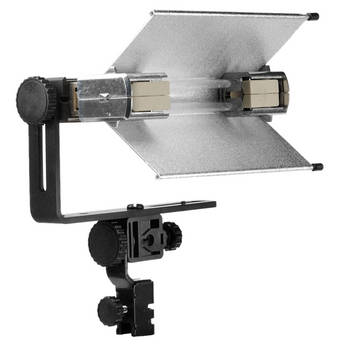 A. fluorescentB. halogenC. incandescentD. light-emitting diode (LED)Correct answer: BReporting CategoryCourse:  8772140 Television Production 4Standard28.0  Perform basic maintenance for lighting instruments.Benchmark Number28.02BenchmarkThe student will be able to replace a bulb in a fixture.Also Assesses28.03 Use the appropriate gear and/or techniques to ensure that the bulbs are not exposed to human contact (avoid oils on light surfaces).(K)nowledge (P)erformance or (B)othBothItem TypeSelected Response, PerformanceIdeal Cognitive Complexity LevelLow, ModerateBenchmark ClarificationThe student will be able to identify a variety of lighting equipment, bulbs they require and be able to replace those bulbs.Content FocusLight bulb, safety, tungsten, fluorescent, incandescent, LED, halogenContent LimitsContent limited to general knowledge, not brand-specific information.Text AttributesText must be grade level appropriate.  Text may be literary or informational.   Distractor AttributesDistractors should be plausible.  They should represent common misconceptions including common student errors and should relate to the context of the item stem. Sample ItemLeeAnn is responsible for lighting on her school news set. Before changing the quartz lamps, she makes sure all but one of these things is done:A. The light is unplugged.B. Bare wires are not fixed.C. She has a lint-free, clean cloth.D. Needle-nose pliers are available for removing scrims.Correct answer: CReporting CategoryCourse:  8772140 Television Production 4Standard28.0  Perform basic maintenance for lighting instrumentsBenchmark Number28.03BenchmarkThe student will be able to use the appropriate gear and/or techniques to ensure that the bulbs are not exposed to human contact (avoid oils on light surfaces).Also Assesses28.02 The student will be able to replace a bulb in a fixture.(K)nowledge (P)erformance or (B)othBothItem TypeSelected Response, PerformanceIdeal Cognitive Complexity LevelLow, Moderate, HighBenchmark ClarificationThe student will understand that oily smudges on quartz glass lamps can heat the lamps excessively, causing the glass to bubble and break.Content Focuslight bulb, safety procedures, safety gear, use of gloves or cloths, body oils, effects of improper techniques, causes of breakageContent LimitsContent limited to general knowledge, not brand-specific information.Text AttributesText must be grade level appropriate.  Text may be literary or informational.   Distractor AttributesDistractors should be plausible.  They should represent common misconceptions including common student errors and should relate to the context of the item stem. Sample ItemWhy should you use a clean, lint-free cloth when changing a light bulb on the set?A. Fresnel lamps require itB. Needle-nose pliers can damage lampsC. So oils from your hands do get on the glassD. To prevent breakage of the lampCorrect answer: CReporting CategoryCourse:  8772140 Television Production 4Standard29.0  Function as a member of a production team.Benchmark Number29.01BenchmarkThe student will be able to list the job functions of the television production team.Also AssessesNot applicable(K)nowledge (P)erformance or (B)othKnowledgeItem TypeSelected Response, Short AnswerIdeal Cognitive Complexity LevelLow, ModerateBenchmark ClarificationThe student will be able to identify the responsibilities of each production team member.Content Focusproducer, director, editor, writer, technical director, gaffer, grip, chyron operator, electrician, audio mixer, lighting technician, camera operator, chief engineer, talent, promotions coordinator,  promotions editorContent LimitsNone Specified Text AttributesText must be grade level appropriate.  Text may be literary or informational.   Distractor AttributesDistractors should be plausible.  They should represent common misconceptions including common student errors and should relate to the context of the item stem. Sample ItemWhich television production crew member has the ultimate responsibility for ensuring the news is recorded correctly and on time?A. chryon operatorB. directorC. producerD. technical directorCorrect answer: DReporting CategoryCourse:  8772140 Television Production 4Standard29.0  Function as a member of a production team.Benchmark Number29.02BenchmarkThe student will be able to describe the steps of the production process.Also AssessesNot applicable(K)nowledge (P)erformance or (B)othKnowledgeItem TypeLow, Selected Response, Short AnswerIdeal Cognitive Complexity LevelModerateBenchmark ClarificationThe student will be able to differentiate between pre-production, production and post-production processes.Content FocusPre-production, production, post-production, casting, recording, editing, rendering, airing, storyboard, shot list, scriptContent LimitsNone Specified Text AttributesText must be grade level appropriate.  Text may be literary or informational.   Distractor AttributesDistractors should be plausible.  They should represent common misconceptions including common student errors and should relate to the context of the item stem. Sample ItemJames is editing a commercial for his school’s band concert. At which stage of the production process is he working?A. castingB. post-productionC. pre-productionD. productionCorrect answer: DReporting CategoryCourse:  8772140 Television Production 4Standard29.0  Function as a member of a production teamBenchmark Number29.03BenchmarkThe student will be able to give and follow directions.Also AssessesNot applicable(K)nowledge (P)erformance or (B)othKnowledgeItem TypeSelected Response, Short AnswerIdeal Cognitive Complexity LevelLow, ModerateBenchmark ClarificationThe student will be able to lead a production team, provide constructive criticism and follow production cues and direction.Content Focuscut, roll tape, switch, take, fade, render, cue, transition, produce, direct, overlay, voiceover, edit, effect, move, focus, zoomContent LimitsNone Specified Text AttributesText must be grade level appropriate.  Text may be literary or informational.   Distractor AttributesDistractors should be plausible.  They should represent common misconceptions including common student errors and should relate to the context of the item stem. Sample ItemWhich phrase would the director relay to the technical director so that he played a video?A. cutB. roll tapeC. switchD. takeCorrect answer: BReporting CategoryCourse:  8772140 Television Production 4Standard29.0  Function as a member of a production team.Benchmark Number29.04BenchmarkThe student will be able to set and adhere to production deadlines.Also AssessesNot applicable(K)nowledge (P)erformance or (B)othKnowledgeItem TypeSelected Response, Short AnswerIdeal Cognitive Complexity LevelLow, ModerateBenchmark ClarificationThe student will understand the time constraints involved in creating various television productions.Content Focusdeadline, time management, pre-production, production, post-production, editing, rendering, time constraintsContent LimitsNone Specified Text AttributesText must be grade level appropriate.  Text may be literary or informational.   Distractor AttributesDistractors should be plausible.  They should represent common misconceptions including common student errors and should relate to the context of the item stem. Sample ItemJames is working on a breaking news story for the 5:00 news. In order for him to meet his deadline, which part of the production process can he shorten?A. post-productionB. pre-productionC. productionD. renderingCorrect answer: AReporting CategoryCourse:  8772140 Television Production 4Standard29.0  Function as a member of a production team.Benchmark Number29.05BenchmarkThe student will be able to receive and respond to client comments and feedback.Also AssessesNot applicable(K)nowledge (P)erformance or (B)othBothItem TypeSelected Response, PerformanceIdeal Cognitive Complexity LevelLow, Moderate, HighBenchmark ClarificationThe student will be able to professionally respond to comments and feedback, ask relevant questions, and make requested adjustments.Content Focusfeedback, client, teamwork, collaboration, modification, revision, rough cut, final cutContent LimitsNone Specified Text AttributesText must be grade level appropriate.  Text may be literary or informational.   Distractor AttributesDistractors should be plausible.  They should represent common misconceptions including common student errors and should relate to the context of the item stem. Sample ItemGuriel presented his commercial to the client. They liked it, but said they had a hard time hearing the talent’s voice. Which one of these is not a good suggestion for Guriel to propose he change to make the commercial more understandable?A. Duck the talent’s audio levels. B. Enhance the levels of the background music.C. Record automatic dialogue replacement (ADR).D. Create a full-screen graphic with the relevant information.Correct answer: CReporting CategoryCourse:  8772150 Television Production 5Standard30.0 Create a television program.Benchmark Number30.01BenchmarkThe student will be able to plan a television program.Also AssessesNot applicable(K)nowledge (P)erformance or (B)othBothItem TypeSelected Response, PerformanceIdeal Cognitive Complexity LevelModerate, High  Benchmark ClarificationThe student will be able to plan a television program using the professional pre-production sequence, including proposal, script, shot list and storyboard.Content FocusPre-production, production, post-production, script, storyboard, shot list, production team, crew responsibilities, deadline, set, talentContent LimitsNone Specified Text AttributesText must be grade level appropriate.  Text may be literary or informational.   Distractor AttributesDistractors should be plausible.  They should represent common misconceptions including common student errors and should relate to the context of the item stem. Sample ItemJames is the production manager in charge of planning a network television program. What is the accepted sequence of tasks for pre-production of a show?A. proposal, script, storyboard, shot listB. script, shot list, storyboard, proposal C. shot list, storyboard, proposal, script D. storyboards, script, shot list, proposalCorrect answer: AReporting CategoryCourse:  8772150 Television Production 5Standard30.0 Create a television program.Benchmark Number30.02BenchmarkThe student will be able to write a television program.Also AssessesNot applicable(K)nowledge (P)erformance or (B)othBothItem TypeSelected Response, PerformanceIdeal Cognitive Complexity LevelModerate, High Benchmark ClarificationThe student will be able to write a script using industry-specific standards and formatting.Content Focusscript, two-column, narrative, dialogue, character, camera moves, framing, composition, direction, voice over, package, pre-production, production, post-productionContent LimitsItems limited to general scriptwriting knowledge, not specific to various brand-name software used for writing (i.e.; Microsoft Word).Text AttributesText must be grade level appropriate.  Text may be literary or informational.   Distractor AttributesDistractors should be plausible.  They should represent common misconceptions including common student errors and should relate to the context of the item stem. Sample ItemWhen writing a script, what is the commonly accepted formatting for dialogue?A. all capital lettersB. indent one-inch  C. italicize all parts D. use quotation marksCorrect answer: BReporting CategoryCourse:  8772150 Television Production 5Standard30.0 Create a television program.Benchmark Number30.03BenchmarkThe student will be able to direct a television program.Also AssessesNot applicable(K)nowledge (P)erformance or (B)othBothItem TypeSelected Response, PerformanceIdeal Cognitive Complexity LevelModerate, High Benchmark ClarificationThe student will be able to understand and perform the processes and procedures directors use when creating television programming.Content Focusdirect, dialogue, script, talent, camera, composition, microphone, teamwork, pre-production, production, post-production, take, switch, dissolve, text, effect, rehearse, scene, pre-record, recordContent LimitsItems limited to general directing knowledge, not specific to various brand-name software used in control-room or other environments where student might be directing (i.e.; TriCaster switcher).Text AttributesText must be grade level appropriate.  Text may be literary or informational.   Distractor AttributesDistractors should be plausible.  They should represent common misconceptions including common student errors and should relate to the context of the item stem. Sample ItemWhich one of these is not the director’s responsibility during the recording of a television program?A. calling for pre-recorded videoB. cueing presenters and talentC. fitting the talent with microphonesD. telling camera operators what shots to provideCorrect answer: CReporting CategoryCourse:  8772150 Television Production 5Standard30.0 Create a television program.Benchmark Number30.04BenchmarkThe student will be able to edit a television program.Also AssessesNot applicable(K)nowledge (P)erformance or (B)othBothItem TypeSelected Response, PerformanceIdeal Cognitive Complexity LevelModerate, High Benchmark ClarificationThe student will understand and be able to use relevant software to edit a television program of a specified length.Content Focusedit, cut, modify, audio, video, graphics, rendering, text, soundtrack, credits, crop, post-production, stabilize, balance, color correct, equalize, effect, filter, distort, compose, compositing, timeline, duration, backgrounds, chromakey, generator, output, frame rate, time code, foley, automated dialogue replacement, natural soundContent LimitsItems limited to general editing knowledge, not specific to various brand-name software (i.e.; iMovie, Adobe Premiere, Final Cut Pro X).Text AttributesText must be grade level appropriate.  Text may be literary or informational.   Distractor AttributesDistractors should be plausible.  They should represent common misconceptions including common student errors and should relate to the context of the item stem. Sample ItemWhich one of these is an editor most likely to do during post-production?A. add ADR to enhance NATSOUNDB. create motion graphics for a VO sequence C. record the soundtrack for the productionD. utilize Ken Burns effects on still imagesCorrect answer: DReporting CategoryCourse:  8772150 Television Production 5Standard31.0 Perform advanced audio and video recording and editing operations.Benchmark Number31.01BenchmarkThe student will be able to set up digital audio and/or digital video editing equipment and/or software.Also AssessesNot applicable(K)nowledge (P)erformance or (B)othBothItem TypeSelected Response, PerformanceIdeal Cognitive Complexity LevelModerate, High Benchmark ClarificationThe student will be able to understand, set up and modify the digital audio and/or digital video editing and software components available in their school or in a general production setting.Content Focusediting, audio mixer, software, storage, backup, waveform, decibel meter, amplifier, filter, equalizerContent LimitsItems limited to general digital audio or video knowledge, not specific to various brand-name software or equipment (i.e.; GarageBand, GoPro, Sony Handicam).Text AttributesText must be grade level appropriate.  Text may be literary or informational.   Distractor AttributesDistractors should be plausible.  They should represent common misconceptions including common student errors and should relate to the context of the item stem. Sample ItemWhich one of these accessories would you most likely use to enhance the recording of a VO on your school’s sound booth digital audio equipment?A. amplifierB. “dead kitty” filterC. pop filter D. transducer Correct answer: CReporting CategoryCourse:  8772130 Television Production 3Standard31.0 Perform advanced audio and video recording and editing operations.Benchmark Number31.02BenchmarkThe student will be able to set up digital audio and/or digital video recording and playback devices.Also AssessesNot applicable(K)nowledge (P)erformance or (B)othBothItem TypeSelected Response, PerformanceIdeal Cognitive Complexity LevelModerate, High Benchmark ClarificationThe student will be able to understand, set up and modify the digital audio and/or digital video recording and playback devices available in their school or in a general production setting.Content Focusmicrophone, condenser, dynamic, ribbon, shotgun, boom, sound mixer, record, playback, video camera, tabletContent LimitsItems limited to general digital audio or video knowledge, not specific to various brand-name software or equipment (i.e.; GarageBand, GoPro, Sony Handicam).Text AttributesText must be grade level appropriate.  Text may be literary or informational.   Distractor AttributesDistractors should be plausible.  They should represent common misconceptions including common student errors and should relate to the context of the item stem. Sample ItemWhich microphone should you use to record a singer’s voice so that it will be captured with as much warmth as possible?A. condenserB. dynamicC. ribbonD. shotgunCorrect answer: C